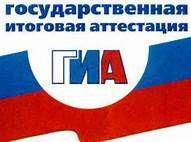 Государственная итоговая аттестацияпо образовательным программам основного общего образования в 2023 годуНормативные правовые документыФЕДЕРАЛЬНЫЕ ЗАКОНЫФедеральный закон «Об образовании в РФ» от 29 декабря 2012 года № 273 – ФЗ ( с изм. от 29.07.2017, от 02.12.2019)ПРИКАЗЫ МИНПРОСВЕЩЕНИЯ и РОСОБРНАДЗОРА РОССИИПриказ Министерства просвещения РФ и Федеральной службы по надзору в сфере образования и науки от 07.11.2018 г. № 189/1513 «Об утверждении Порядка проведения государственной итоговой аттестации по образовательным программам основного общего образования»Приказ Министерства просвещение РФ от 5 октября 2020 года № 546 «Об утверждении Порядка заполнения, учета и выдачи аттестатов об основном общем и среднем общем образовании и их дубликатов»РЕГИОНАЛЬНЫЕ ПРИКАЗЫПриказ Департамента образования города Москвы от 11 января 2019 г. № 02 «Об утверждении Порядка проведения итогового собеседования по русскому языку» ( в действующих редакциях)Порядок проведения ГИА в 2023 году ФОРМЫ•ОГЭ – основной государственный экзамен (КИМ, задания стандартизированной формы);•ГВЭ – государственный выпускной экзамен (письменная и/или устная форма: тексты, темы, задания, билеты) – предусмотрена для учащихся с ОВЗ, инвалидов, детей-инвалидовПРЕДМЕТЫОбязательные предметы: русский язык, математикаПредметы по выбору (два предмета*): литература, физика, химия, биология, география, история, обществознание, иностранные языки, информатика и ИКТ* для учащихся с ОВЗ, инвалидов, детей-инвалидов количество сдаваемых предметов по их желанию может быть сокращено до двух обязательныхПорядок проведения ГИА в 2023 году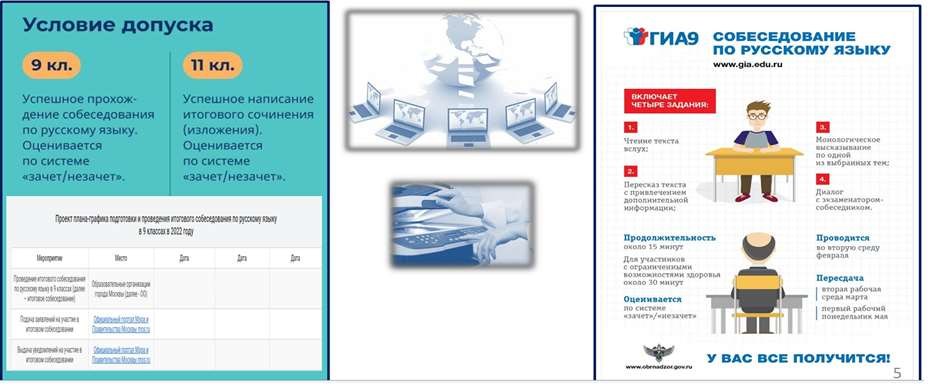 8 февраля 2023 года – основной срок проведения15 марта 2023 года – дополнительный срок проведения 15 мая 2023 года – дополнительный срок проведенияИтоговое собеседование как условие допуска к ГИА -9 - бессрочноеИтоговое собеседование в 2023 году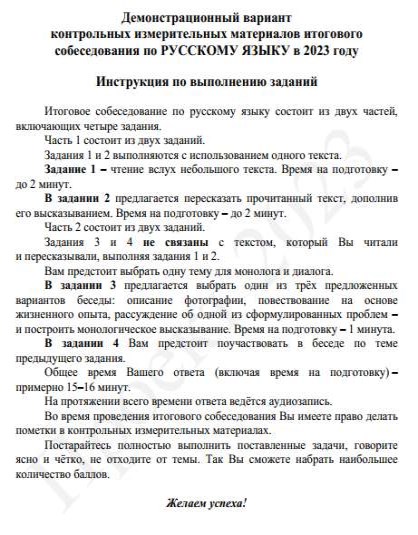 Обязательное условие участияв ОГЭ Системаоцениваниязачет/незачет Допуск к ОГЭСроки проведения 8 февраля 2023 гДля участников, получивших «незачет», пропустивших или не завершивших итоговое собеседование по уважительным причинам, будут предусмотрены дополнительные сроки сдачиПродолжительность проведения – 15 минутПолучение аттестата об основном общем образовании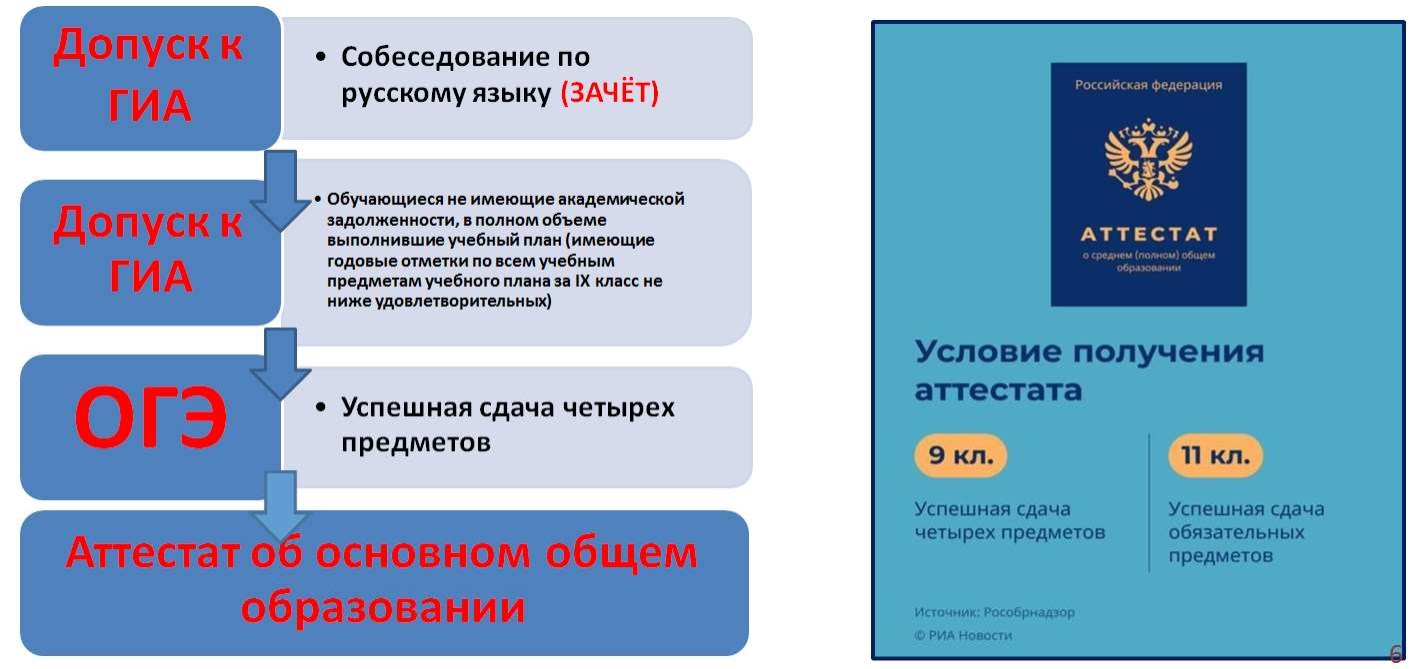 Особенности организации ГИА для учащихся с ОВЗ, инвалидов, детей-инвалидовДля участников с ОВЗ, детей-инвалидов и инвалидов организация и проведение экзаменов осуществляется с учетом состояния их здоровья, особенностей психофизического развития.•Для организации условий и/или специальных условий при проведении экзаменов участнику или родителю (законному представителю) необходимо при подаче заявления на Портале mos.ru указать номер и дату выдачи документа:•заключения психолого-медико-педагогической комиссии и/или справки об установлении инвалидности.Справка об установлении инвалидности и/или заключение ЦПМПК дает право: • на добавление 1,5 часа к продолжительности экзаменов по всем учебным предметам (на ОГЭ по иностранным языкам (раздел «Говорение») - 30 минут), •выбор формы проведения экзаменов – ОГЭ и/или ГВЭ, сокращение количества экзаменов до двух обязательных.Создание специальных условий • увеличение продолжительности экзамена на 1,5 часа• организация перерывов для приема пищи • проведение ГИА-9 на дому• увеличенные шрифты• необходимость в звукоусиливающей аппаратуре • сдача экзамена на компьютере• наличие ассистента • и др.Заключение ЦПМПК о создании специальных условий при проведении ГИАМедицинские заключения, справки из мед. учреждений, индивидуальная программа реабилитации НЕ ЯВЛЯЮТСЯ документами, на основании которых происходит организация спец. условийОсобенности проведения ГИА в 2023 году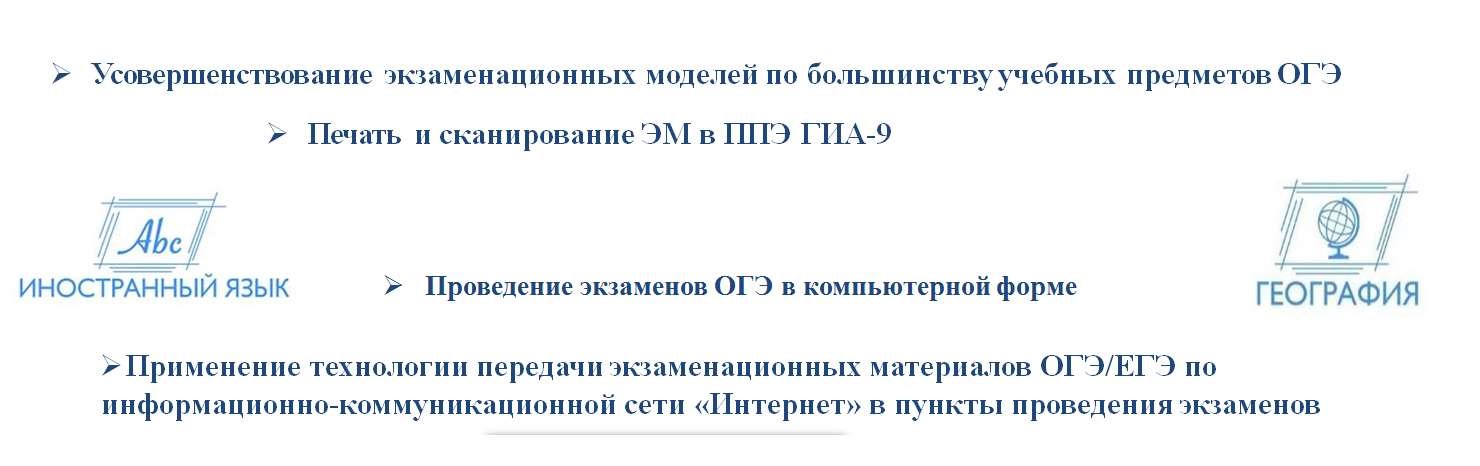 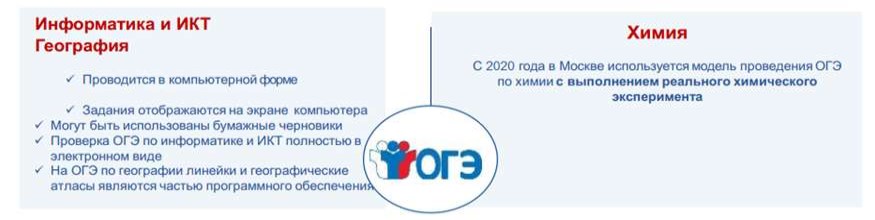 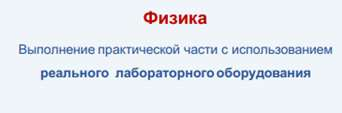 Продолжительность проведения ОГЭ/ГВЭ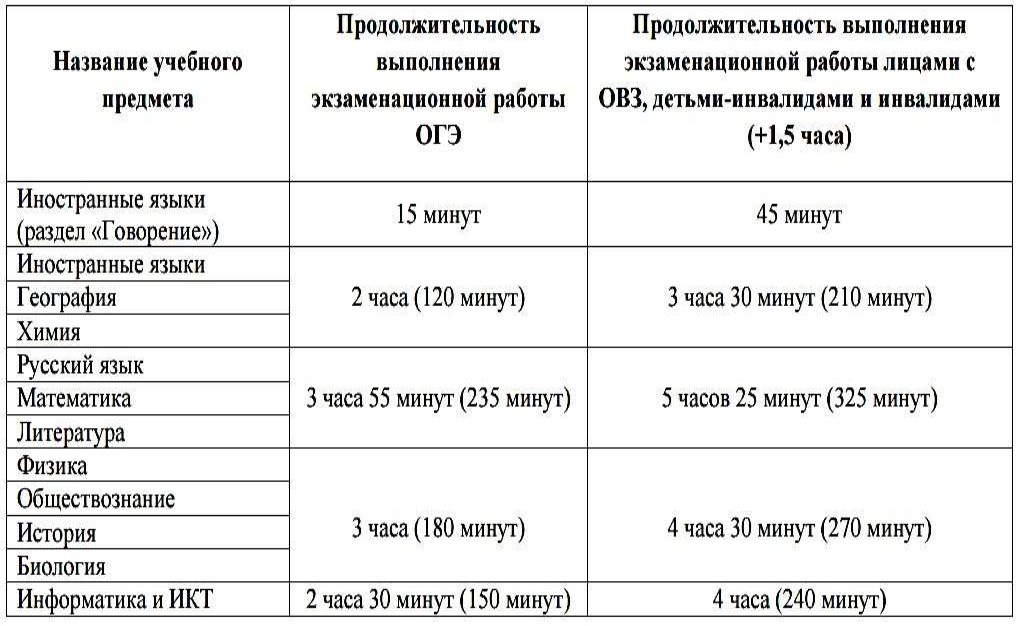 Дополнительные материалыВо время экзамена на рабочем столе участника ГИА-9, помимо экзаменационных материалов, находятся:гелевая ручка с чернилами черного цвета; документ, удостоверяющий личность;средства обученияи воспитания, разрешенные для использованияна экзамене по некоторым предметам:•по русскому языку - орфографический словарь;•по математике – линейка (справочные материалы, содержащие основные формулы курса математики, участник ГИА-9 получит вместе с КИМ);•по химии - непрограммируемый калькулятор (периодическую систему химических элементов Д.И. Менделеева, таблицу растворимости солей, кислот и оснований в воде и электрохимический ряд напряжений металлов участник ГИА-9 получит вместе с КИМ);•по физике - непрограммируемый калькулятор, линейка;•по географии - непрограммируемый калькулятор, линейка, географические атласы за 7 - 9 классы. •по биологии - непрограммируемый калькулятор, линейка;•по литературе - орфографический словарь, сборники лирики, полные тексты художественных произведений.Сроки проведения ГИАДля проведения ОГЭ и ГВЭ предусматривается единое расписание экзаменов, продолжительность проведен ия экзаменов, требования к использованию средств обучения и воспитания, используемых при проведении э кзаменов, которые ежегодно утверждаются приказом Министерства просвещения РФ и Федеральной службы по надзору в сфере образования и науки.ГИА-9 проводится в досрочный,основнойи дополнительный периоды.В каждом из периодов проведения ГИА-9 предусматриваются основные и резервные сроки.Для участников ГИА-9, не имеющих возможности по уважительным причинам (болезнь или иные обстоятельства), подтвержденным документально, пройти ГИА-9 в основные с роки, экзамены проводятся в досрочный период.Порядок проведения ГИА• В день проведения экзамена учащийся прибывает на ППЭ не ранее 09.00 по московскому времени.• Допуск в ППЭ осуществляется при наличии документа удостоверяющего личность и при наличии в списках распределения.• В случае опоздания участника на экзамен, он допускается в ППЭ, при этом время экзамена не продлевается.Во время экзамена обучающиесявыходят из аудитории и перемещаютсяпо ППЭ в сопровожденииодного из организаторов. При выходе из аудитории обучающиеся оставляют экзаменационные материалыичерновики на рабочем столе.Участники ГИА-9, допустившие нарушение порядка проведения экзамена, удаляются из ППЭ. По данному факту составляется акт, который передаётся на рассмотрение в ГЭК. Если факт нарушения участником ГИА-9 порядка проведения экзамена подтверждается, ГЭК принимает решение об аннулировании результатов участника ГИА-9 по соответствующему учебному предмету.ЗАПРЕЩЕНО•Наличие средств связи ,электронно-вычислительной техники, фото аудио и видеоаппаратуры, справочных материалов, письменных заметок и иных средств хранения и передачи информации.•Вынос из аудитории и ППЭ экзаменационных материалов на бумажном илиэлектронном носителях, их фотографирование.•Оказание содействия другим участникам ЕГЭ, в том числе передача им указанных средств и материалов.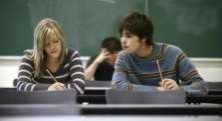 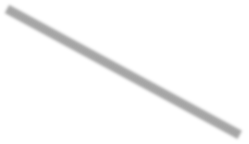 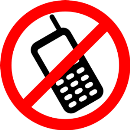 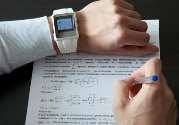 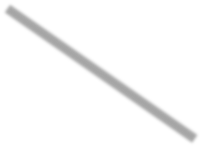 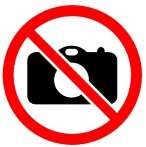 Повторно к сдаче ГИАПовторно к сдаче ГИА-9 по соответствующему учебному предмету в текущем году по решению ГЭК допускаются следующие обучающиеся:•получившие на ГИА-9 неудовлетворительный результат не более чем по двум учебным предметам ( кроме участников ГИА, проходящих ГИА-9 только по обязательным учебным предметам);•не явившиеся на экзамены по уважительным причинам (болезнь или иные обстоятельства, подтвержденные документально);•не завершившие выполнение экзаменационной работы по уважительным причинам •(болезнь или иные обстоятельства, подтвержденные документально);•апелляция которых о нарушении установленного порядка проведения ГИА-9 конфликтной комиссией была удовлетворена;•результаты которых были аннулированы ГЭК в случае выявления фактов нарушенийустановленного порядка проведения ГИА, совершенных лицами, присутствующими в пункте проведения экзаменов (далее - ППЭ) в день экзамена, или иными (неустановленными) лицами.Апелляция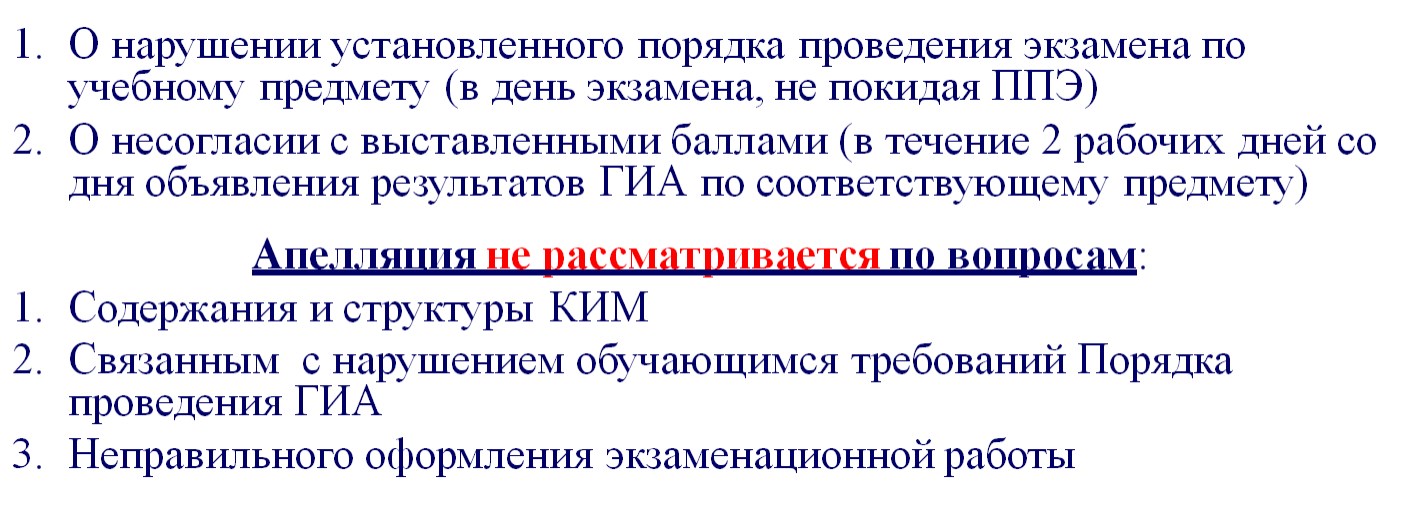 Шкала перевода первичных баллов в пятибалльную системуОбщий балл по предмету:	Отметка по пятибалльной шкалеРусский языкМатематикаФизикаХимия(без реального эксперимента) БиологияГеографияОбществознаниеИсторияЛитератураИнформатика и ИКТИностранные языки"2"                             "3" 0-14                                       15-220-7	8-14(не менее 2 б по геометрии)0-10	11-210-9	10-200-12	13-240-11	12-180-13	14-220-9	10-190-13	14-220-4	5-100-28	29-45"4"23-28(не менее 4 б по критериям ГК1-ГК4) 15-2122-3321-3025-3519-2523-2920-2723-3111-1646-57"5"29-33(не менее 6 б по критериям ГК1-ГК4) 22-3234-4331-4036-4526-3130-3528-3432-3917-1958-68Итоговые отметкиВ соответствии с Приказом Министерства Просвещения Российской Федерации №546 от 05.10.2020 «Об утверждении Порядка заполнения, учета и выдачи аттестатов об основном и среднем общем образовании и их дубликатов» основанием для выдачи аттестата об основном общем образовании будут являться положительные результаты экзаменов по четырем учебным предметам (русскому языку, математике и двум учебным предметам по выбору обучающегося).Экзаменационные отметки будут учитываться при выставлении итоговых отметок по четырем обязательным учебным предметам.Отметка по математике выставляется в аттестат как среднее арифметическое годовых отметок по алгебре, геометрии и экзамену.По остальным предметам в аттестат выставляются годовые оценки за последний год обучения по предметуРегистрация на участие в ГИАЗаявление на участие в ГИА-9 подается до 1 марта 2023 года включительноУчастники ГИА-9 и (или) их родители (законные представители ) имеют право внести изменения в уже существующее заявление до 1 марта 2023 года включительноПосле регистрации на участие в ГИА-9 заявитель не позднее чем за 2 недели до начала экзамена получает уведомление с указанием даты экзамена, адреса места проведения, кода регистрации необходимого для получения результатовРегистрация на участие в ГИА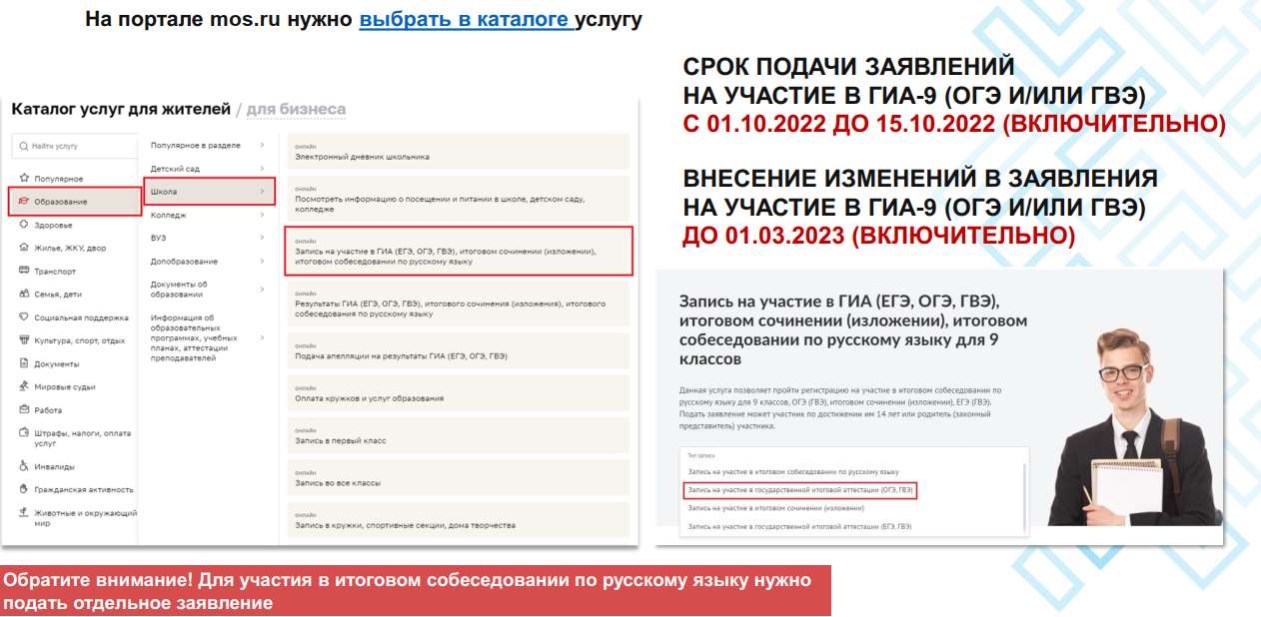 Регистрация на участие в ГИА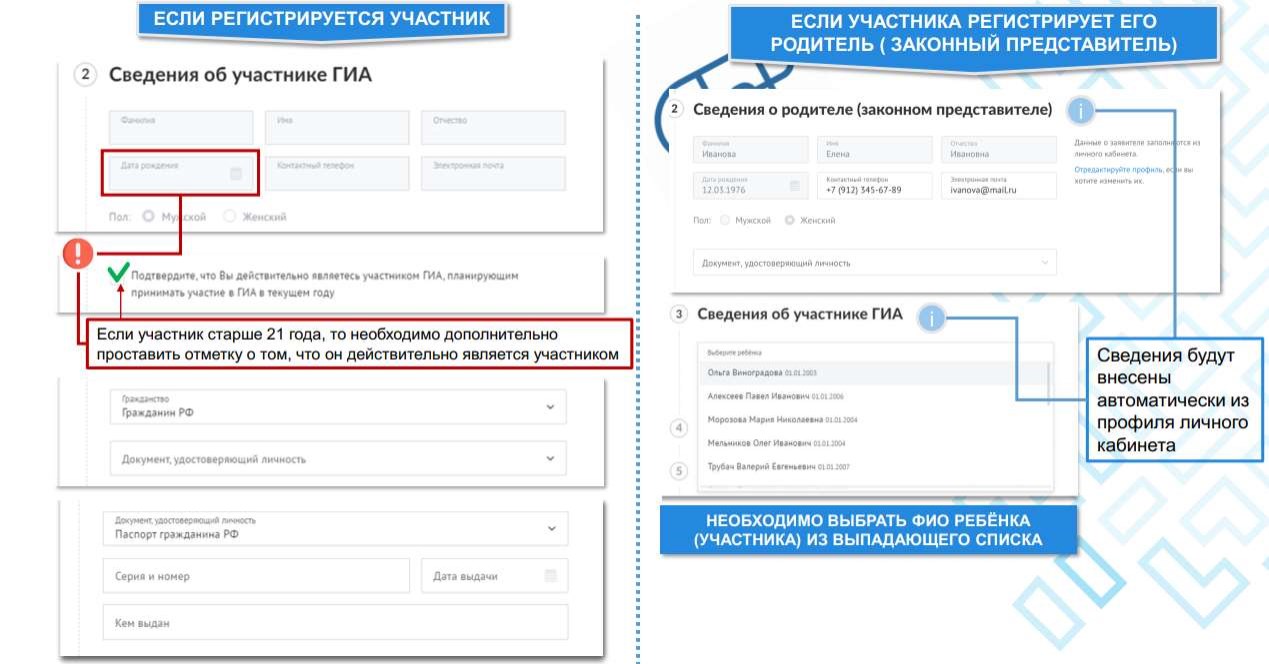 Регистрация на участие в ГИА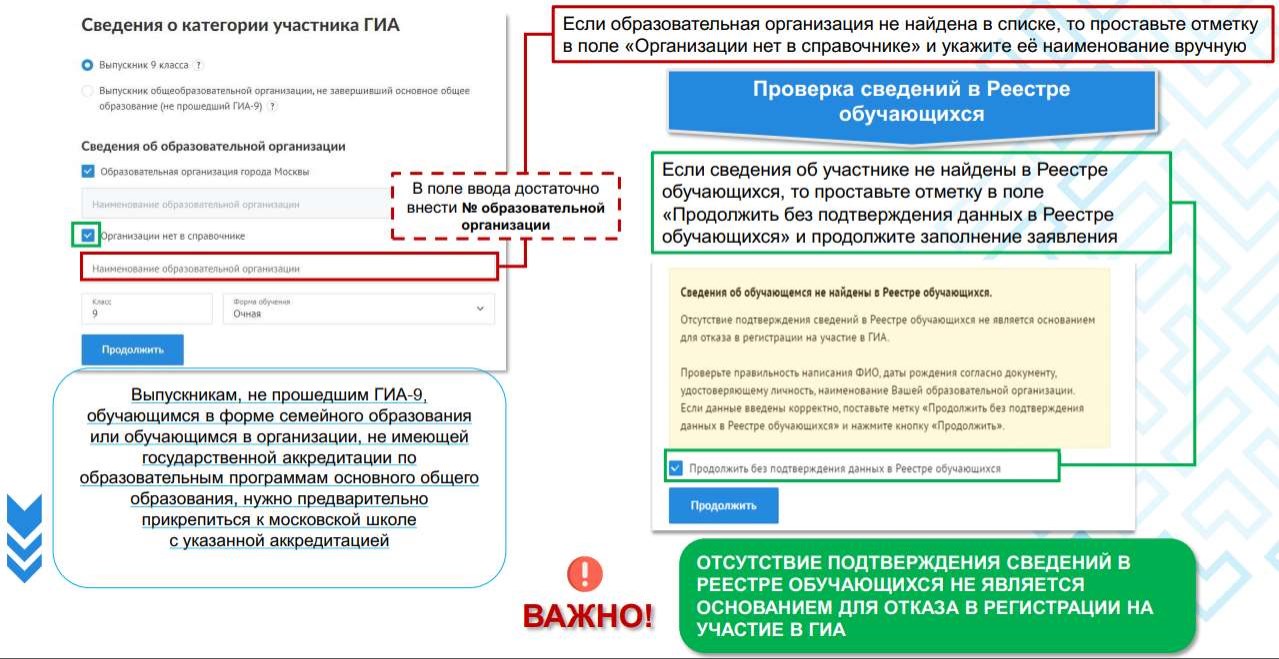 Регистрация на участие в ГИА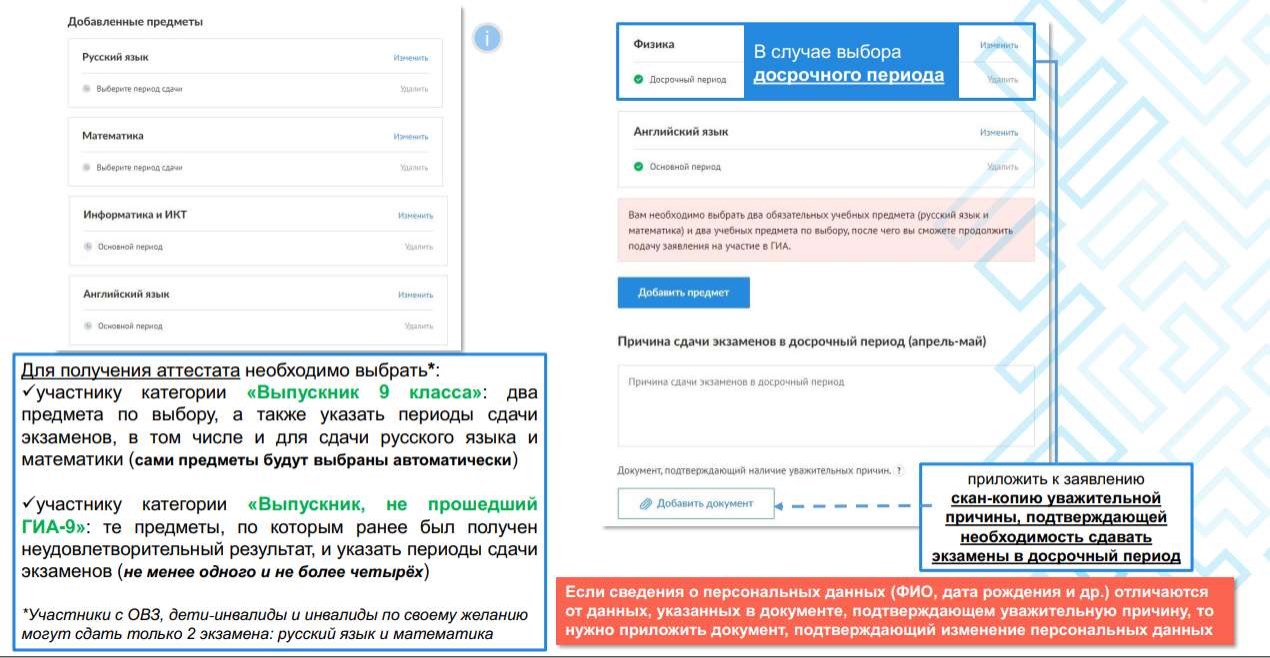 Регистрация на участие в ГИА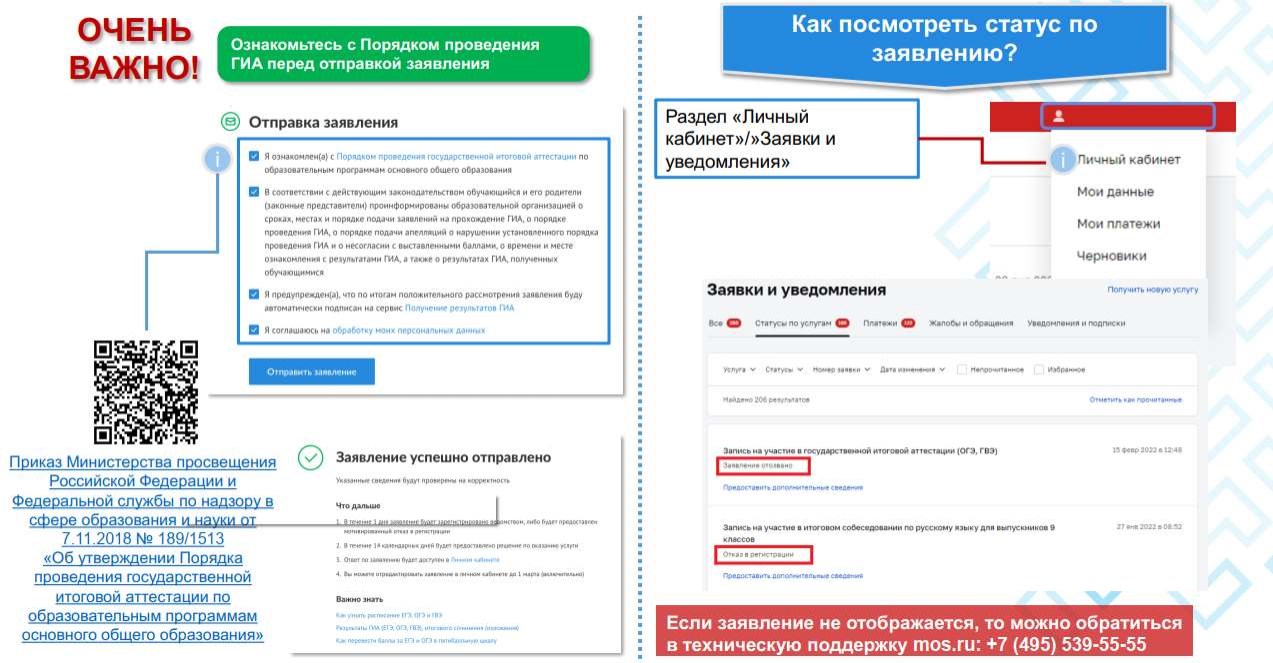 Регистрация на участие в ГИА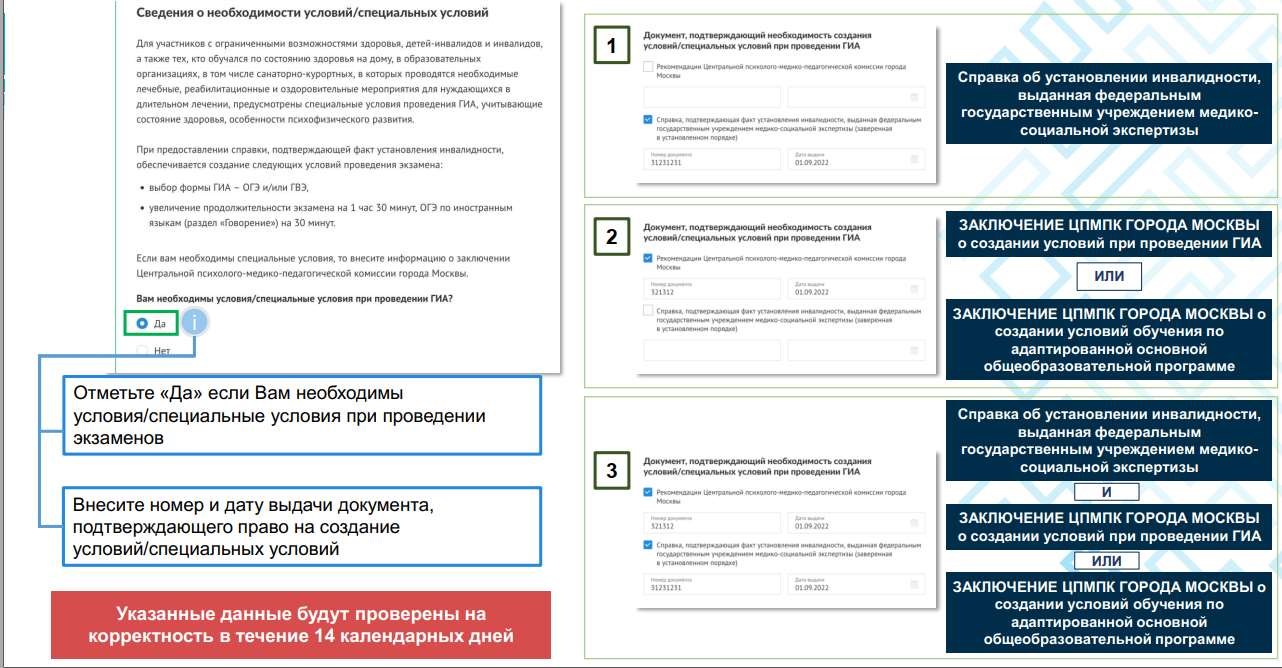 Информационные ресурсы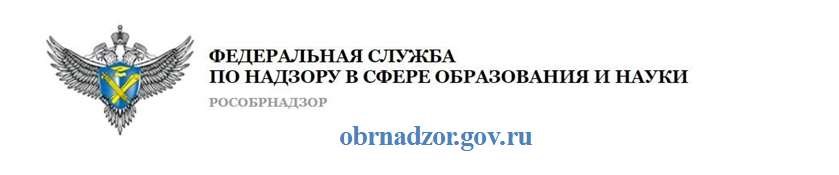 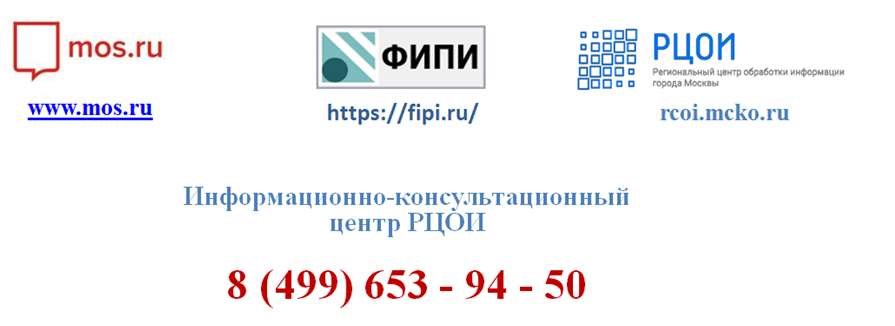 Информационные ресурсы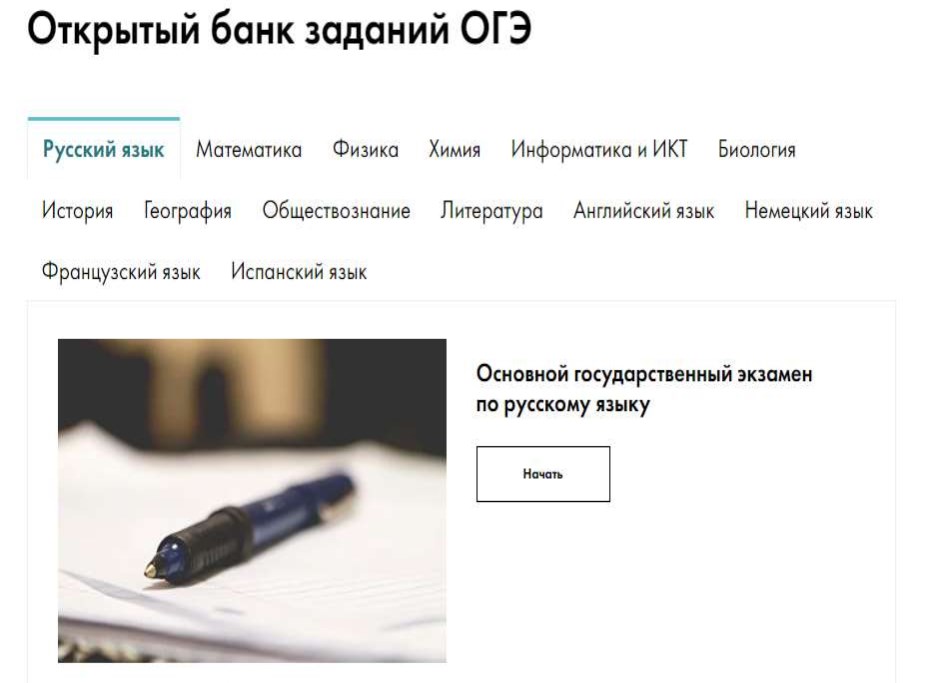 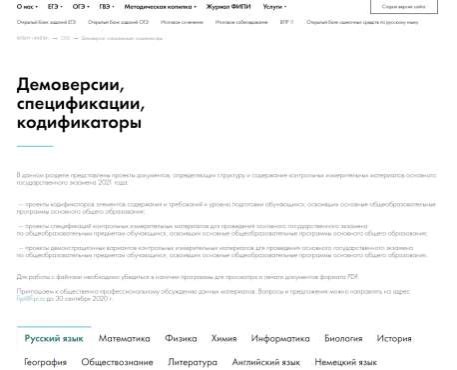 Информационные ресурсы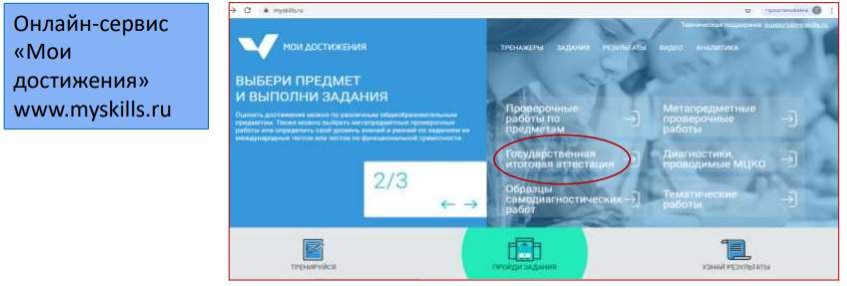 Консультации по вопросам ГИА заместитель директора по УВРАгапова Ирина Владимировна 8(960) 7749697 a a25189@yandex.ru